大会観戦者の入場について本大会は、新型コロナウィルス感染症対策を講じて運営します。観戦される方の入場については、出場選手のご家族２名に制限させていただきます。つきましては、スムーズな入場、大会期間中及び終了後の感染症の発症やクラスター発生等に対応するため、入場者情報を取りまとめますので、何卒ご理解の上、１月１３日（金）までに事前登録をお願いいたします。登録については、次のURL・QRコードをご利用ください。　　　	https://forms.gle/xeSEs9BQAjfmJ4iL9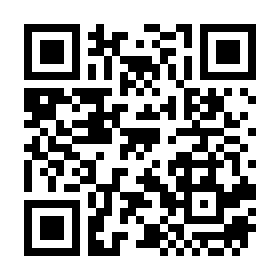 ご来場の際は、入口受付にて別紙様式「入場者確認票」を提出ください。以上、よろしくお願いいたします。東北高等学校柔道大会事務局会場使用上のお願い◎入場について２階入口より、次の時間に入場ください。１月２１日（土）団体試合（出場選手のご家族のみ）青森県８：１０　岩手県８：２０　秋田県８：３０宮城県８：４０　山形県８：５０　福島県９：００１月２２日（日）個人試合（出場選手のご家族のみ）２１日（土）団体試合と同様に入場ください。　　※観戦者用ＩＤを常時首から下げ、退館時に返却ください。◎退館について所属チームの競技終了後は、速やかに退館してください。◎館内施設の利用について・県ごとに割り当てられた観戦場所を使用してください。・観客席では、座席を一つずつ空けて座り、飲食については対面　せず、黙食をしてください。・２階観客席において、選手との接触はお控えください。　・選手との接触は避けるようお願いいたします。◎マスクの着用・手指消毒・黙食等、感染予防の行動様式をお願　いいたします。